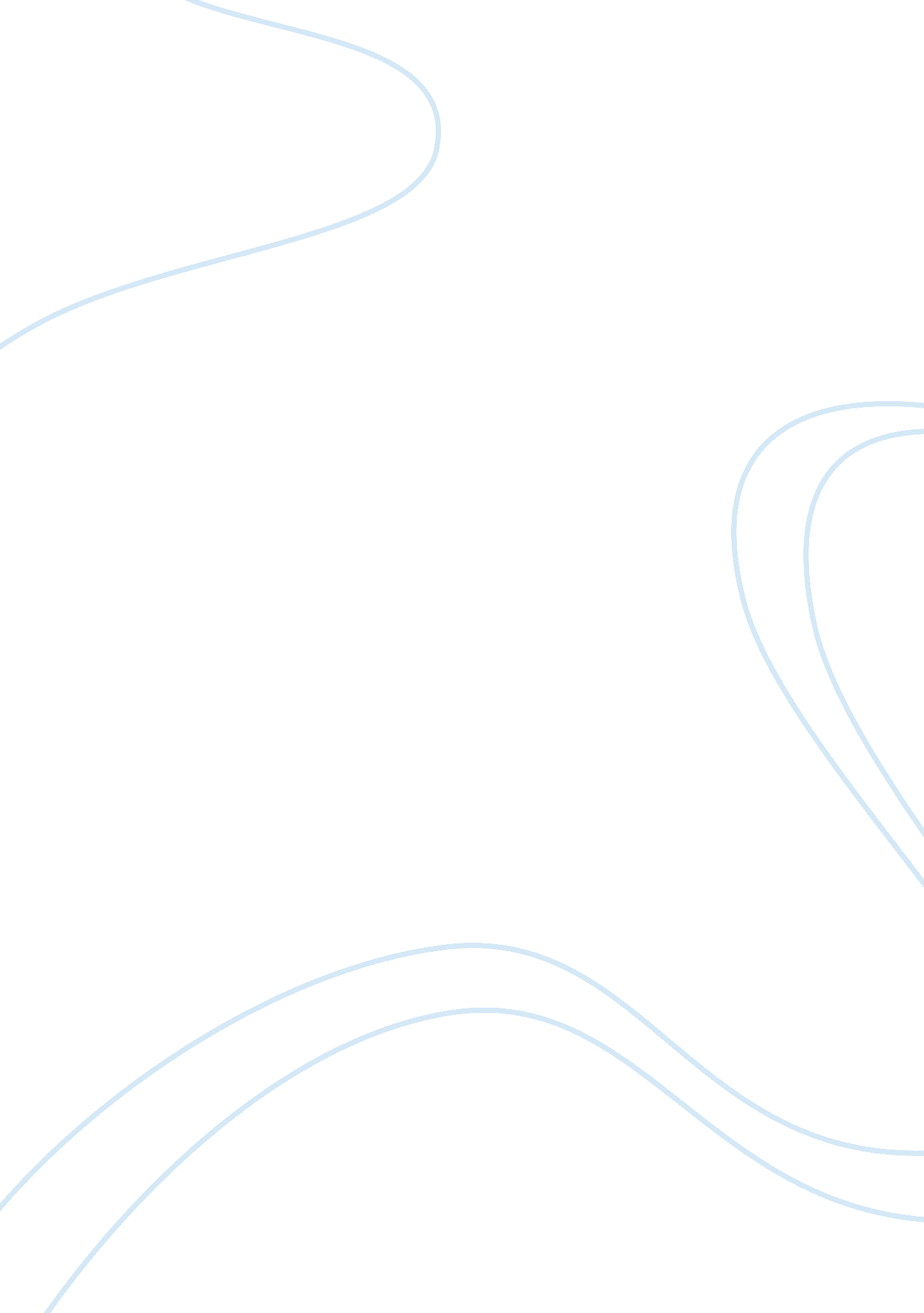 Procter and gamble essay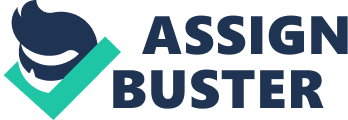 The company had introduced a more concentrated, also called compacted, powder under detergent in [email protected] example above). They were required to develop analytical models driving forward-looking insights and simulations within and across the business domains they supported. And, they led market performance review meetings in the Business Spheres, guiding business unit managers and leaders through the “ what” and the “ why’ and providing on-the-fly analysis of the “ how’ actions proposed. Guy Perl, a director in IDS who also headed P’s analytical capabilities, noted that “ Gibbers are embedded into the business to understand where technology can help. We are business people first, then technology experts. We invest in the business needs and solutions, not technology. “ 22 Successful performance in the role required a high level of business main and technology understanding, as well as communication and leadership skills to engage with senior executives. Embedded analysts rotated through multiple business units to gain a broad understanding of the company’s activities and needs. Some IDS analysts had “ graduated” to become business leaders themselves. To help support these embedded IDS analysts, P created the Business Intelligence Analytics Service Line. The formal organization and “ home” for these employees offered a challenging and rewarding career path for those IDS employees who were passionate about analytics. In addition, centralization provided the ability to drive scale and reapplication of analytic models, quickly reapplying proven techniques and processes globally. 